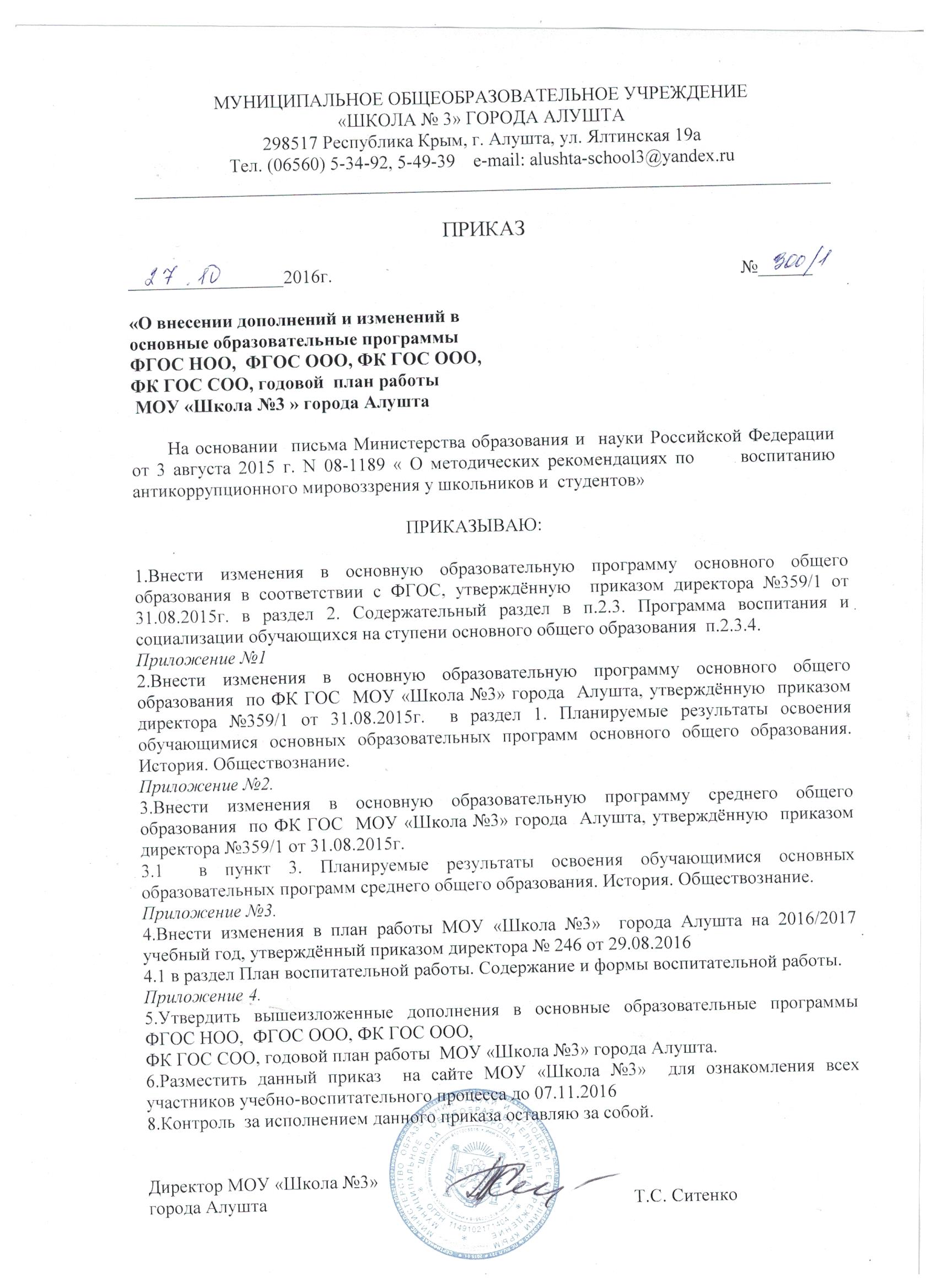                                                                                                         Приложение №12. Содержательный раздел п.2.3. Программа воспитания и социализации обучающихся на ступени основного общего образования  п.2.3.4. в следующей редакции  «1) воспитание и развитие качеств личности, отвечающих требованиям информационного общества, инновационной экономики, задачам построения демократического гражданского общества;2) становление основ гражданской идентичности и мировоззрения обучающихся;3) духовно-нравственное развитие и воспитание обучающихся, предусматривающее принятие ими моральных норм, нравственных установок, национальных ценностей;4) становление внутренней установки личности поступать согласно своей совести».В области формирования социальной культуры:При получении среднего общего образования цель формирования антикоррупционного мировоззрения предполагает решение следующих основных задач.В области формирования личностной культуры:В области формирования социальной культуры:2.3  раздел 2. Содержательный раздел  п.2.2.2.6 История России. Всеобщая история в следующей редакции :«Антикоррупционным элементом в программе "История России" являются следующие дидактические единицы:п. 2.2.2.7 Обществознание в следующей редакции :«Антикоррупционным элементом в программе данной дисциплины являются следующие дидактические единицы:п.2.4  раздел 3.Организационный раздел  п.3.1.1. Пояснительная записка к учебному  плану в следующей редакции : «Для эффективного формирования антикоррупционного мировоззрения у учащихся необходимо проводить различные мероприятия во внеурочное время    Приложение №22.1 раздел 1 Планируемые результаты освоения обучающимися основных образовательных программ основного общего образования.. История. Обществознание.    Антикоррупционным элементом в программе "История России" являются следующие дидактические единицы:Антикоррупционным элементом в программе предмета «Обществознание»  являются следующие дидактические единицы:                                                                                                  Приложение № 33.1 в Пункт 3. Планируемые результаты освоения обучающимися основных образовательных программ среднего общего образования.. История. Обществознание.    Антикоррупционным элементом в программе "История России" являются следующие дидактические единицы:Антикоррупционным элементом в программе предмета «Обществознание»  являются следующие дидактические единицы:                                                                                                     Приложение №44.1 раздел План воспитательной работы. Содержание и формы воспитательной работыЗадача программыЗначение для формирования антикоррупционного мировоззренияУсвоение общечеловеческих и национальных ценностей- формирование аксиологической базы правовой культуры и правосознания;- изучение цивилизационных основ правомерного поведения.Развитие целеустремленности и настойчивости в достижении результата- формирование способности постановки и достижения социальных целей;- формирование способности выявлять и использовать наиболее эффективные правомерные способы решения задач во всех сферах жизни.Задача программыЗначение для формирования антикоррупционного мировоззренияФормирование гражданского самосознания- создание основы для идентификации личности как участника социальных объединений: семьи, трудового коллектива, местного сообщества, государства;- появление убежденности в необходимости активного участия в делах общества и государства.Усвоение ценностей правового демократического государства- позитивная оценка принципов законности, равенства прав и свобод человека и гражданина, верховенства права;- уважение прав и свобод других лиц, негативная оценка правонарушений, посягающих на интересы общества.Задача программыЗначение для формирования антикоррупционного мировоззренияФормирование основ нравственного самосознания личности- закрепление внутренних этических критериев выбора модели правомерного поведения;- развитие механизмов нравственного самоконтроля;- закрепление привычки активного реагирования в отношении опасных для общества коррупционных проявлений.Формирование представлений о соотношении личного и общественного блага- использование традиционных представлений о категориях морали и нравственности для закрепления убежденности в необходимости следования интересам общества при удовлетворении личных потребностей.Развитие способности к самостоятельным поступкам и действиям- формирование представлений о неизбежности наступления ответственности за нарушение моральных и правовых норм;- признание персональной ответственности за совершение противоправного деяния.Задача программыЗначение для формирования антикоррупционного мировоззренияРазвитие патриотизма и гражданской солидарности- осознание личного вклада в развитие общества и государства;- идентификация личности в качестве гражданина - субъекта прав и обязанностей;- признание значимых общественных ценностей (жизнь, свободное развитие человека, защищенность интересов граждан, общественная безопасность и правопорядок) в качестве личных жизненных ориентиров.Усвоение гуманистических и демократических ценностей- развитие нетерпимого отношения к противоправному поведению, несущему вред общественным отношениям;- понимание значимости защиты общественных интересов, недопустимости разрушения институтов государства и гражданского общества;- идентификация в качестве части многонационального народа Российской Федерации.Раздел курсаДидактические единицыОбразовательный результатДревнерусское государствоПричины появления коррупции в России.Коррупционная составляющая феодальной раздробленности Древнерусского государства.- способность объяснить истоки возникновения конфликта интересов в российском государственном аппарате;- осознание негативного влияния приоритета родственных связей в процессе реализации обязанностей должностных лиц и органов публичного управления.Складывание предпосылок образования Российского государстваВлияние татаро-монгольского ига на усиление коррупционных связей.Экономическое превосходство как средство обеспечивающее централизацию российского государства.- уяснение предпосылок появления взятки как негативного социального явления;- осознание негативного влияния сращивания государственных и частных интересов.Завершение образования Российского государстваБрачные связи как коррупционное средство.- формирование представления об эволюции конфликта интересов в российской истории.Историческое развитие Российской империи в XVI - XVIII вв.Превышение должностных полномочий.Авторитаризм.Формирование государственного механизма противодействия коррупции.Создание государственных органов по борьбе с коррупцией.Государственные перевороты как средство достижения коррупционных целей.Значение фаворитизма в формировании коррупционного поведения.- способность определить значение использования должностного положения в личных целях;- понимание причин и закономерностей формирования государственной системы противодействия коррупции;- общее представление о системе наказаний за коррупционные преступления.Россия в XIX в.Сословная система как причина социального неравенства.Государственные реформы социальной системы общества.Революционные настроения как форма общественного противодействия коррупционному произволу.- приобретение знаний об основных направлениях государственной антикоррупционной политики в XIX в.;- формирование негативного отношения к революционным способам борьбы с коррупцией;- обобщенные знания о возможных направлениях эволюционного развития государства и общества.Советский периодПартийная коррупция как самостоятельное направление коррупционного поведения.- уяснение причин необходимости борьбы с коррупцией в политической системе общества;- способность объяснить причины сращивания государственного и партийного аппарата;- понимание основных закономерностей развития государственных механизмов противодействия коррупции в коммунистической партии.Раздел курсаДидактические единицыОбразовательный результатПолитика и правоКоррупционные правонарушения: виды, ответственность.- способность выявлять признаки коррупционного поведения;- осознание степени общественной опасности коррупционных правонарушений (преступлений);- осознание неотвратимости наказания за совершение правонарушений (в т.ч. коррупционного характера).ОбществоКоррупция как вызов и угроза нормальному состоянию современного общества.Негативные последствия коррупционных факторов для общественных институтов.Коррупция - социально опасное явление.- способность характеризовать значение коррупции для состояния общественных отношений;- способность определять характер вреда, причиняемый общественным отношениям коррупционным поведением граждан, должностных лиц;- способность определять и использовать социальные институты, обеспечивающие противодействие коррупции;- способность выбирать корректную модель правомерного поведения в потенциально коррупциогенных ситуациях.Человек;Человек в системе общественных отношенийПравомерное поведение - как жизненный ориентир и ценность.Развитое правосознание и высокий уровень правовой культуры - основа свободы личности.Мотивы коррупционного поведения.- способность сделать осознанный выбор в пользу правомерного поведения;- понимание значимости правовых явлений для личности;- способность к развитию правосознания на основе полученных знаний;- приобретение навыков, необходимых для повышения уровня правовой культуры в рамках образовательной и иной деятельности;- способность выявления мотивов коррупционного поведения и определение коррупциогенных факторов.ЭкономикаЭкономические издержки коррупции. Влияние коррупции на экономическую систему государства. Экономические предпосылки коррупционных явлений.- приобретение знаний о характере вреда, наносимого коррупцией экономическим отношениям;- способность выявлять основные коррупциогенные факторы в области экономических отношений.ПравоПонятие коррупции. Противодействие коррупции. Коррупционные правонарушения: виды, ответственность.- приобретение знаний об основных направлениях государственной антикоррупционной политики;- приобретение знаний о содержании понятия коррупции, его основных признаках;- способность осуществлять классификацию форм проявления коррупции;- приобретение знаний о негативных последствиях, наступающих в случае привлечения к ответственности за коррупционные правонарушения;- способность разграничения коррупционных и схожих некоррупционных явлений в различных сферах жизни общества.Политика как общественное явлениеПолитические гарантии защиты от коррупции: многопартийность, разделение властей, свобода средств массовой информации; право граждан участвовать в управлении делами государства.- способность определять роль политических институтов в системе противодействия коррупции.N п/пНазвание мероприятияФорма мероприятияПродолжительностьСодержаниеРезультат мероприятия (что сформировано)1Осуществление практической деятельностиДеловая игра4 часаУчащийся получает задачу от своего куратора, решение которой возможно, в том числе с использованием коррупционных схем. Студент или школьник принимает необходимое решение, разрешает ситуацию. Куратор оценивает действия своего подопечного и дает необходимые комментарии.В результате учащийся понимает, в каких случаях может возникнуть опасность коррупционного проявления, в дальнейшем будет стремиться ее избегать.2Изучение зарубежного опытаЗаграничный экскурсионный отдых с параллельным проведением встреч с представителями государственных органов5 днейУчащиеся знакомятся с общими условиями жизни зарубежных государств, которые по независимым данным обладают наименьшим уровнем коррупции. На встречах с различными зарубежными должностными лицами студенты и школьники обсуждают проблемы коррупции, перенимают передовой опыт соответствующих государств, выступают с докладами по предмету соответствующих встреч.Учащиеся знакомятся с передовым опытом зарубежных государств, приходят к пониманию, что достойные условия жизни достигаются, в том числе, благодаря противодействию коррупции, а также недопущению ее проявлений. Эти факторы выступают мотивами применения такого опыта в России.3Знакомство с работой российских органов государственной власти и местного самоуправленияВстречи с должностными лицами4 часаОбучающиеся принимают участие во встречах с должностными лицами разного уровня, в рамках которых знакомятся с особенностями работы чиновников, деятельность которых подвержена коррупционным рискам. Обсуждают проблемы коррупции в России, выступают с докладами по предмету встречи, участвуют в дискуссии.Студенты и школьники получают общее представление о работе государственных и муниципальных органов, узнают о вреде конфликта интересов, осознают необходимость преодоления коррупционных рисков.4Патриотическое воспитаниеВстречи с ветеранами4 часаОбучающиеся принимают участие во встречах с наиболее уважаемыми пенсионерами правоохранительных органов, участниками боевых действий и др. В процессе проведения таких встреч узнают о положительном опыте прошлого, а также обсуждают современные проблемы коррупции. К таким мероприятиям учащиеся могут готовить выступления по предмету встречи.Студенты и школьники получают общее представление об организации деятельности, связанной с проявлением коррупции в прошлом. Приходят к пониманию положительных сторон жизни без данного антиобщественного явления.5Знакомство с методами противодействия коррупцииПосещение музеев правоохранительных органов8 часовУчащиеся организованно посещают музеи органов внутренних дел, служб безопасности, уголовно-исполнительной системы, в рамках проведения которых знакомятся с методами противодействия коррупции.Формируется правильное восприятие юридического термина неотвратимости наказания за совершенное, в том числе, коррупционное правонарушение.Раздел курсаДидактические единицыОбразовательный результатДревнерусское государствоПричины появления коррупции в России.Коррупционная составляющая феодальной раздробленности Древнерусского государства.- способность объяснить истоки возникновения конфликта интересов в российском государственном аппарате;- осознание негативного влияния приоритета родственных связей в процессе реализации обязанностей должностных лиц и органов публичного управления.Складывание предпосылок образования Российского государстваВлияние татаро-монгольского ига на усиление коррупционных связей.Экономическое превосходство как средство обеспечивающее централизацию российского государства.- уяснение предпосылок появления взятки как негативного социального явления;- осознание негативного влияния сращивания государственных и частных интересов.Завершение образования Российского государстваБрачные связи как коррупционное средство.- формирование представления об эволюции конфликта интересов в российской истории.Историческое развитие Российской империи в XVI - XVIII вв.Превышение должностных полномочий.Авторитаризм.Формирование государственного механизма противодействия коррупции.Создание государственных органов по борьбе с коррупцией.Государственные перевороты как средство достижения коррупционных целей.Значение фаворитизма в формировании коррупционного поведения.- способность определить значение использования должностного положения в личных целях;- понимание причин и закономерностей формирования государственной системы противодействия коррупции;- общее представление о системе наказаний за коррупционные преступления.Россия в XIX в.Сословная система как причина социального неравенства.Государственные реформы социальной системы общества.Революционные настроения как форма общественного противодействия коррупционному произволу.- приобретение знаний об основных направлениях государственной антикоррупционной политики в XIX в.;- формирование негативного отношения к революционным способам борьбы с коррупцией;- обобщенные знания о возможных направлениях эволюционного развития государства и общества.Советский периодПартийная коррупция как самостоятельное направление коррупционного поведения.- уяснение причин необходимости борьбы с коррупцией в политической системе общества;- способность объяснить причины сращивания государственного и партийного аппарата;- понимание основных закономерностей развития государственных механизмов противодействия коррупции в коммунистической партии.Раздел курсаДидактические единицыОбразовательный результатПолитика и правоКоррупционные правонарушения: виды, ответственность.- способность выявлять признаки коррупционного поведения;- осознание степени общественной опасности коррупционных правонарушений (преступлений);- осознание неотвратимости наказания за совершение правонарушений (в т.ч. коррупционного характера).ОбществоКоррупция как вызов и угроза нормальному состоянию современного общества.Негативные последствия коррупционных факторов для общественных институтов.Коррупция - социально опасное явление.- способность характеризовать значение коррупции для состояния общественных отношений;- способность определять характер вреда, причиняемый общественным отношениям коррупционным поведением граждан, должностных лиц;- способность определять и использовать социальные институты, обеспечивающие противодействие коррупции;- способность выбирать корректную модель правомерного поведения в потенциально коррупциогенных ситуациях.Человек;Человек в системе общественных отношенийПравомерное поведение - как жизненный ориентир и ценность.Развитое правосознание и высокий уровень правовой культуры - основа свободы личности.Мотивы коррупционного поведения.- способность сделать осознанный выбор в пользу правомерного поведения;- понимание значимости правовых явлений для личности;- способность к развитию правосознания на основе полученных знаний;- приобретение навыков, необходимых для повышения уровня правовой культуры в рамках образовательной и иной деятельности;- способность выявления мотивов коррупционного поведения и определение коррупциогенных факторов.ЭкономикаЭкономические издержки коррупции. Влияние коррупции на экономическую систему государства. Экономические предпосылки коррупционных явлений.- приобретение знаний о характере вреда, наносимого коррупцией экономическим отношениям;- способность выявлять основные коррупциогенные факторы в области экономических отношений.ПравоПонятие коррупции. Противодействие коррупции. Коррупционные правонарушения: виды, ответственность.- приобретение знаний об основных направлениях государственной антикоррупционной политики;- приобретение знаний о содержании понятия коррупции, его основных признаках;- способность осуществлять классификацию форм проявления коррупции;- приобретение знаний о негативных последствиях, наступающих в случае привлечения к ответственности за коррупционные правонарушения;- способность разграничения коррупционных и схожих некоррупционных явлений в различных сферах жизни общества.Политика как общественное явлениеПолитические гарантии защиты от коррупции: многопартийность, разделение властей, свобода средств массовой информации; право граждан участвовать в управлении делами государства.- способность определять роль политических институтов в системе противодействия коррупции.Раздел курсаДидактические единицыОбразовательный результатДревнерусское государствоПричины появления коррупции в России.Коррупционная составляющая феодальной раздробленности Древнерусского государства.- способность объяснить истоки возникновения конфликта интересов в российском государственном аппарате;- осознание негативного влияния приоритета родственных связей в процессе реализации обязанностей должностных лиц и органов публичного управления.Складывание предпосылок образования Российского государстваВлияние татаро-монгольского ига на усиление коррупционных связей.Экономическое превосходство как средство обеспечивающее централизацию российского государства.- уяснение предпосылок появления взятки как негативного социального явления;- осознание негативного влияния сращивания государственных и частных интересов.Завершение образования Российского государстваБрачные связи как коррупционное средство.- формирование представления об эволюции конфликта интересов в российской истории.Историческое развитие Российской империи в XVI - XVIII вв.Превышение должностных полномочий.Авторитаризм.Формирование государственного механизма противодействия коррупции.Создание государственных органов по борьбе с коррупцией.Государственные перевороты как средство достижения коррупционных целей.Значение фаворитизма в формировании коррупционного поведения.- способность определить значение использования должностного положения в личных целях;- понимание причин и закономерностей формирования государственной системы противодействия коррупции;- общее представление о системе наказаний за коррупционные преступления.Россия в XIX в.Сословная система как причина социального неравенства.Государственные реформы социальной системы общества.Революционные настроения как форма общественного противодействия коррупционному произволу.- приобретение знаний об основных направлениях государственной антикоррупционной политики в XIX в.;- формирование негативного отношения к революционным способам борьбы с коррупцией;- обобщенные знания о возможных направлениях эволюционного развития государства и общества.Советский периодПартийная коррупция как самостоятельное направление коррупционного поведения.- уяснение причин необходимости борьбы с коррупцией в политической системе общества;- способность объяснить причины сращивания государственного и партийного аппарата;- понимание основных закономерностей развития государственных механизмов противодействия коррупции в коммунистической партии.Раздел курсаДидактические единицыОбразовательный результатПолитика и правоКоррупционные правонарушения: виды, ответственность.- способность выявлять признаки коррупционного поведения;- осознание степени общественной опасности коррупционных правонарушений (преступлений);- осознание неотвратимости наказания за совершение правонарушений (в т.ч. коррупционного характера).ОбществоКоррупция как вызов и угроза нормальному состоянию современного общества.Негативные последствия коррупционных факторов для общественных институтов.Коррупция - социально опасное явление.- способность характеризовать значение коррупции для состояния общественных отношений;- способность определять характер вреда, причиняемый общественным отношениям коррупционным поведением граждан, должностных лиц;- способность определять и использовать социальные институты, обеспечивающие противодействие коррупции;- способность выбирать корректную модель правомерного поведения в потенциально коррупциогенных ситуациях.Человек;Человек в системе общественных отношенийПравомерное поведение - как жизненный ориентир и ценность.Развитое правосознание и высокий уровень правовой культуры - основа свободы личности.Мотивы коррупционного поведения.- способность сделать осознанный выбор в пользу правомерного поведения;- понимание значимости правовых явлений для личности;- способность к развитию правосознания на основе полученных знаний;- приобретение навыков, необходимых для повышения уровня правовой культуры в рамках образовательной и иной деятельности;- способность выявления мотивов коррупционного поведения и определение коррупциогенных факторов.ЭкономикаЭкономические издержки коррупции. Влияние коррупции на экономическую систему государства. Экономические предпосылки коррупционных явлений.- приобретение знаний о характере вреда, наносимого коррупцией экономическим отношениям;- способность выявлять основные коррупциогенные факторы в области экономических отношений.ПравоПонятие коррупции. Противодействие коррупции. Коррупционные правонарушения: виды, ответственность.- приобретение знаний об основных направлениях государственной антикоррупционной политики;- приобретение знаний о содержании понятия коррупции, его основных признаках;- способность осуществлять классификацию форм проявления коррупции;- приобретение знаний о негативных последствиях, наступающих в случае привлечения к ответственности за коррупционные правонарушения;- способность разграничения коррупционных и схожих некоррупционных явлений в различных сферах жизни общества.Политика как общественное явлениеПолитические гарантии защиты от коррупции: многопартийность, разделение властей, свобода средств массовой информации; право граждан участвовать в управлении делами государства.- способность определять роль политических институтов в системе противодействия коррупции.Воспитательные задачи- формирование навыков совместного поддержания порядка в коллективе;- формирование навыков эффективного правомерного решения типовых ситуаций бытового характера;- усвоение знаний о вреде коррупционных проявлений для личности, общества и государства;- развитие общественной активности, направленной на предотвращение и пресечение коррупционного поведения;- усвоение основных знаний о правах и обязанностях человека и гражданина;- формирование развитого бытового правосознания, создание условий для повышения уровня правовой культуры;- развитие стремления к поиску правомерных форм взаимодействия с гражданами, структурами гражданского общества и органами государственной власти в рамках типовых ситуаций;- формирование духовно-нравственных ориентиров, исключающих возможность коррупционного поведения;- усвоение базовых знаний о мерах юридической ответственности, предусмотренных за совершение коррупционных правонарушений, и о неотвратимости наказания;- развитие чувства нравственной ответственности за совершение коррупционных действий, наносящих ущерб общественным отношениям;- усвоение знаний о безусловной общественной опасности коррупционных представлений, развенчание ложных стереотипов о "пользе" коррупции;- формирование позитивного образа сотрудника правоохранительных органов.Ключевые мероприятия- выполнение творческих заданий по дисциплинам;- проведение тематического классного часа;- посещение с экскурсией органов государственной власти и местного самоуправления;- сюжетно-ролевые творческие мероприятия;- оформление наглядных пособий, презентаций, плакатов, стендов и т.п.;- проведение бесед с представителями правоохранительных органов, юридического сообщества, депутатами представительных органов государственной власти и местного самоуправления;- проведение тематических конкурсов;- проведение тематических бесед с обучающимися ("что такое коррупция?", "какой вред наносит коррупция?" и т.п.;- обсуждение публикаций в средствах массовой информации, связанных с противодействием коррупции;- организация мероприятий, приуроченных к памятным датам России (День российского парламентаризма, День Конституции), праздничным дням (День России) и иным соответствующим датам (День сотрудника органов внутренних дел Российской Федерации, День юриста и пр.).Планируемый образовательный результат- нетерпимое отношение к проявлениям коррупционного поведения и их последствиям;- умение вести дискуссию об общественной опасности коррупционного поведения;- знания основных принципов антикоррупционной политики государства, формирование позитивного отношения к антикоррупционным мероприятиям;- знание типовых ситуаций взаимодействия с органами государственной власти, содержащих в себе предпосылки для коррупционных проявлений;- умение применять алгоритмы правомерного разрешения конфликтов интересов, возникающих в рамках взаимодействия с представителями органов государственной власти;- заинтересованность в участии в мероприятиях, направленных на борьбу с коррупцией.Совместная деятельность семьи и школы- тематические родительские собрания;- оформление информационных стендов;- индивидуальные консультации и беседы;- проведение опросов, иных форм социологических исследований.